وزارت آموزش و پرورشمعاونت تربيت بدني و سلامت    فدراسيون ورزش دانش آموزي كشورهیئت ورزش دانش آموزی استان زنجاندستورالعمل پذيرش تيم هاي ورزش دانش آموزي مناطق و نواحی در مسابقات استانی سال تحصیلی 97-1396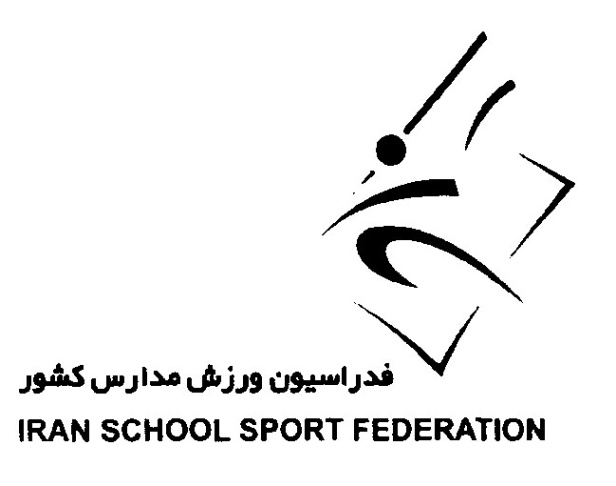 الف) شرايط و ضوابط  پذيرش:1- كليه عوامل فني و اجرايي اعزامي به مسابقات شامل مربيان، سرپرستان و داوران بايستي از كاركنان رسمي يا پيماني وزارت آموزش و پرورش و شاغل در سال تحصيلي 97-1396 در مناطق و نواحی مربوطه باشند. بنابراين استفاده از افراد مازاد تحت هر عنوان ممنوع مي باشد.2- كليه ي دانش آموزان عضو تيم هاي ورزشي بايستي ضمن اشتغال به تحصيل در سال تحصيلي 97-1396 از محل تحصيل مناطق و نواحی خود با در نظر گرفتن شرایط سنی و مقطع تحصیلی در مسابقات حضور يابند ، شركت و حضور افراد اضافي و آزاد ممنوع مي باشد.3- در انتخاب عوامل فني و اجرايي ضمن توجه به صلاحيت هاي اخلاقي، فني و حرفه اي به رشته  شغلي تربيت بدني و نيز ابلاغ تدريس در سال تحصيلي 97-1396 اهتمام لازم به عمل آيد.4- استفاده از نيروي بازنشسته در بخش عوامل اجرايي و فني، در صورت كمبود نيروي انساني با رعايت بند3 و ماده 95 قانون مديريت خدمات كشوري بلامانع مي باشد.ب) مدارك پذيرش:1- دانش آموزان ورزشكار اصل شناسنامه و كارت ملي، بيمه پزشكي ورزشي. گواهي اشتغال به تحصيل « فرم شماره يك پیوست »رضايت نامه اولياء « فرم شماره دو پیوست»گواهي صحت و سلامت از پزشك معتمد آموزش و پرورش «فرم شماره سه پیوست»تكميل اطلاعات فرم ورزشكاران، مربیان و سرپرستان «فرم شماره چهار پیوست» در سایت هیأت ورزش استانتكميل آلبوم عكس تيم هاي ورزشي «‌فرم شماره پنج پیوست» 2- عوامل اجرايي و فني اصل كارت ملي ، بيمه ورزشي حكم كارگزيني و ماموريت اداري 3-ملزومات شخصي كه دانش آموزان هنگام اردو ي مسابقاتي مي بايست همراه داشته باشند.حولهصابون وشامپومسواك و خمير دندانو ... معاونت تربيت بدني و سلامتهیئت ورزش دانش آموزیفرم شماره 2		معاونت تربيت بدني و سلامتفدراسيون ورزش مدارس كشوربرگ رضايت نامه اولياء دانش آموزان ورزشكار جهت شركت در مسابقات و جشنواره هاي فرهنگي ورزشي استان سال تحصيلي97-96رئيس محترم هيات  ورزش دانش آموزي منطقه / ناحیه ........................با سلام و احترامبدينوسيله اينجانب آقاي........................ فرزند ............. به شماره ملی ..................... ولی وقيم قانوني دانش آموز ........................... موافقت خود را با اعزام فرزندم به مسابقات و جشنواره فرهنگي ورزشي استان كه از تاريخ............... لغايت...............در شهرستان ......................... برگزار مي گردد تحت نظارت و سرپرستي آن مديريت محترم و نمایندگان اعزامی اعلام مي نمايم.تذكر: «درصورتي كه قيم قانوني دانش آموز(پدر) درقيد حيات نباشد، الصاق تصويرقيم نامه الزامي است».محل اثر انگشت و امضاءفرم شماره 3 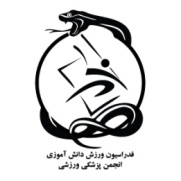 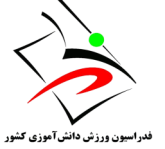 باسمه تعالیفرم ارزیابی پزشکی ورزشی دانش آموزان شرکت کننده در مسابقات آموزشگاهینظر پزشک   و توضيحات:   ..........................................................................................................................................................................................................................................................................................................................................................................................................................................نام و نام خانوادگی پزشک                                                                                                             مهر و امضاء                                                                     فرم شماره 4 توجه : ( حتما در سایت هیئت ورزش دانش آموزی استان ثبت و پرینت آن به مسئول پذیرش تحویل گردد . در صورت عدم ثبت در سامانه از شرکت تیم در مسابقات ممانعت به عمل خواهد آمد. )معاونت تربيت بدني و سلامتفدراسيون ورزش مدارس كشورليست صورت اسامي ورزشكاران و مربيان  تیم های شركت كننده در مسابقات و جشنواره فرهنگي ورزشيبهار 1397منطقه / ناحیه : تيم ورزشي :الف : مشخصات ورزشكاران :ب) مشخصات مربیان و سرپرستان: رئيس هيات ورزشی منطقه / ناحیه	                                  رئیس ادراه آموزش و پرورش منطقه / ناحیه                                          مهر وامضاء                                                                                     مهرو امضاءآلبوم عكس ورزشكاران ، مربيان و عوامل فني و اجرايي رشته هاي توپي مدرسه قهرمان ( فوتسال – واليبال – هندبال –بسكتبال )         سال تحصيلي  97-96  منطقه / ناحیه :            	    نام مدرسه قهرمان :                                              كد مدرسه :       	         نام مدير مدرسه قهرمان:   	     شماره  تلفن مدرسه  :	               شماره همراه مدير:.........................................................................................................................................................................................................................................................   نام :                                                                          نام :                                                       نام :                                                                نام :                                                                   نام :                                                                 نام :                        نام خانوادگی :                                                    نام خانوادگی :                                         نام خانوادگی :                                           نام خانوادگی :                                               نام خانوادگی :                                           نام خانوادگی :    نام :                                                                          نام :                                                               نام :                                                                 نام :                                                                   نام :                                                               نام :                                                                       	  نام خانوادگی :                                                         نام خانوادگی :                                        نام خانوادگی :                                               نام خانوادگی :                                                نام خانوادگی :                                            نام خانوادگی :  نام :                                                	      نام :            	   نام خانوادگی :                                        نام خانوادگی :                                                                                                                                            آلبوم عكس ورزشكاران ، مربيان و عوامل فني و اجرايي رشته ميني واليبال (مدرسه قهرمان)   -   سال تحصيلي  97-96  منطقه / ناحیه :            	    نام مدرسه قهرمان :                                              كد مدرسه :       	         نام مدير مدرسه قهرمان:   	     شماره  تلفن مدرسه  :	               شماره همراه مدير:    .............................................................................................................................................................................................................................................................   نام :                                                                          نام :                                                       نام :                                                                نام :                                                                   نام خانوادگی :                                                    نام خانوادگی :                                         نام خانوادگی :                                           نام خانوادگی :                                                   نام :                                                                          نام :                                                               نام :                                                                     نام :                                                       نام خانوادگی :                                                         نام خانوادگی :                                        نام خانوادگی :                                            نام خانوادگی :  نام :                                                	      نام :            	   نام خانوادگی :                                        نام خانوادگی :                                                                                                                                            فرم شماره 5            	                                                                       آلبوم عكس ورزشكاران ، مربيان و عوامل فني و اجرايي رشته هاي توپي مدرسه قهرمان ( فوتسال – واليبال – هندبال –بسكتبال )         سال تحصيلي  97-96آلبوم عكس ورزشكاران ، مربيان و عوامل فني و اجرايي رشته هاي راكتي و شطرنج و طناب زنی (  کانون / مدرسه قهرمان )         سال تحصيلي  97-96  منطقه / ناحیه :            	    نام مدرسه قهرمان :                                              كد مدرسه :       	         نام مدير مدرسه قهرمان:   	     شماره  تلفن مدرسه  :	               شماره همراه مدير:.........................................................................................................................................................................................................................................................   نام :                                                                          نام :                                                       نام :                    نام خانوادگی :                                                    نام خانوادگی :                                         نام خانوادگی :                      نام :                                                                          نام :                      نام خانوادگی :                                                         نام خانوادگی :                                    نام :                                                	      نام :            	   نام خانوادگی :                                        نام خانوادگی :                                                                                                                                            فرم شماره 5            	                                                                       آلبوم عكس ورزشكاران ، مربيان و عوامل فني و اجرايي رشته هاي توپي مدرسه قهرمان ( فوتسال – واليبال – هندبال –بسكتبال )         سال تحصيلي  97-96آلبوم عكس ورزشكاران ، مربيان و عوامل فني و اجرايي رشته هاي (شنا -  دو و ميداني – ژيمناستيك – کشتی )  كانون  قهرمان 		سال تحصيلي  97-96.........................................................................................................................................................................................................................................................   نام :                                                                          نام :                                                       نام :                                                                نام :                                                                   نام :                                                                 نام :                        نام خانوادگی :                                                    نام خانوادگی :                                         نام خانوادگی :                                           نام خانوادگی :                                               نام خانوادگی :                                           نام خانوادگی :        نام :                                                	      نام :                                                               نام :                                                	      نام :            	   نام خانوادگی :                                                 نام خانوادگی :                      	   نام خانوادگی :                                                 نام خانوادگی :                                                                                                                                            فرم شماره 5            	                                                                       آلبوم عكس ورزشكاران ، مربيان و عوامل فني و اجرايي رشته هاي توپي مدرسه قهرمان ( فوتسال – واليبال – هندبال –بسكتبال )         سال تحصيلي  97-96نام پدر :محل تولد :محل تولد :تاریخ تولدتاریخ تولدتاریخ تولدنام و نام خانوادگی :شماره  دانش آموزی :مناطق و نواحی و شهرستان  محل تحصیل :مناطق و نواحی و شهرستان  محل تحصیل :مناطق و نواحی و شهرستان  محل تحصیل :مناطق و نواحی و شهرستان  محل تحصیل :مناطق و نواحی و شهرستان  محل تحصیل :دوره و  پایه تحصیلی :شماره کارت عضویت فدراسیون پزشکی ورزشی:شماره کارت عضویت فدراسیون پزشکی ورزشی:شماره کارت عضویت فدراسیون پزشکی ورزشی:شماره کارت عضویت فدراسیون پزشکی ورزشی:آدرس کامل پستی :آدرس کامل پستی :آدرس کامل پستی :تاریخ اعتبار کارت:تاریخ اعتبار کارت:تلفن تماس 1 :تلفن تماس 1 :تلفن تماس 1 :تلفن تماس 1 :تلفن تماس 1 :کد ملی ( شماره شناسنامه ) :کد ملی ( شماره شناسنامه ) :تلفن تماس 2 :تلفن تماس 2 :تلفن تماس 2 :تلفن تماس 2 :تلفن تماس 2 :مرحله  : منطقه               استانی                کشورمرحله  : منطقه               استانی                کشورمرحله  : منطقه               استانی                کشورمرحله  : منطقه               استانی                کشورمرحله  : منطقه               استانی                کشوررشته ورزشی :رشته ورزشی :تلفن تماس :تلفن تماس :تلفن تماس :تلفن تماس :تلفن تماس :تلفن تماس :نام مربی :نام ونام خانوادگی :                                      تاريخ تولد:                                       قد:                                                          وزن:نام ونام خانوادگی :                                      تاريخ تولد:                                       قد:                                                          وزن:نام ونام خانوادگی :                                      تاريخ تولد:                                       قد:                                                          وزن:نام ونام خانوادگی :                                      تاريخ تولد:                                       قد:                                                          وزن:نام ونام خانوادگی :                                      تاريخ تولد:                                       قد:                                                          وزن:بینایی:چپ                       راست بینایی اصلاح شده :بلی                           خیرمردمک ها:                          مساوی                                                  نامساویمردمک ها:                          مساوی                                                  نامساویمردمک ها:                          مساوی                                                  نامساویرديفطبیعییافته غیر طبیعیامضاء1وضعیت عمومی2ظاهر3چشم ،گوش،بینی،گلو4قلب5نبض ها6ریه7شکم8وضیعت عضلانی اسکلتیرديفنام و نام خانوادگينام پدرتاريخ تولدتاريخ تولدتاريخ تولدشماره شناسنامه/كد مليپايه تحصيليكد دانش آموزيشهرستان محل تحصيلنام و کدآموزشگاهرديفنام و نام خانوادگينام پدرروزماهسالشماره شناسنامه/كد مليپايه تحصيليكد دانش آموزيشهرستان محل تحصيلنام و کدآموزشگاه123456789101112رديفنام و نام خانوادگيسمتعنوان شغل اصليتاريخ تولدمدرك تحصيليشهرستان محل خدمتشماره پرسنلي1سرپرست2مربي